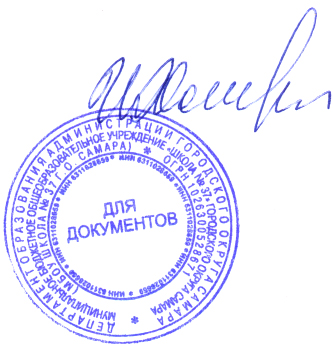 РАБОЧАЯ ПРОГРАММА ПО ПРЕДМЕТУ «БИОЛОГИЯ (БАЗОВЫЙ УРОВЕНЬ)».Классы: 10-11                                                                                                      Составители:  Абусаитова Г.Г.Самара, 2016.Пояснительная запискаРабочая программа по биологии в 10-11классах составлена на основании следующих документов:- ФКГОС- авторской программы И. Б. Агафоновой, В. И. Сивоглазова «Биология». 6-11 классы. М.: Дрофа, 2011. Программа ориентирована на учебник «Общая биология. Базовый уровень.10-11 классы» Учебник для общеобразовательных учреждений. В.И. Сивоглазов, И.Б. Агафонова, Е.Т. Захарова. М.: Дрофа, 2016.Цели и задачи курса: Образовательные цели:• освоение знаний о живой природе и присущих ей закономерностях; строении, жизнедеятельности и средообразующей роли живых организмов; человеке как биосоциальном существе; роли биологической науки в практической деятельности людей; методах познания живой природы;• овладение умениями применять биологические знания для объяснения процессов и явлений живой природы, жизнедеятельности собственного организма; использовать информацию о современных достижениях в области биологии и экологии, о факторах здоровья и риска; работать с биологическими приборами, инструментами, справочниками; проводить наблюдения за биологическими объектами и состоянием собственного организма, биологические эксперименты Развивающие цели:развитие интеллектуальных и творческих способностей  учащихся;привитие учащимся интереса к познанию объектов живой природы и к профессиям, связанным с биологией;• развитие познавательных интересов и способностей в процессе проведения наблюдений, биологических экспериментов, работы с различными источниками информации.Воспитательные цели:воспитание позитивного ценностного отношения к собственному здоровью и здоровью других людей; культуры поведения в природе;иcпользование приобретенных знаний и умений в повседневной жизни для решения практических задач и обеспечения безопасности своей жизни; выращивания растений и животных; заботы о своем здоровье; оказания первой доврачебной помощи себе и окружающим; оценки последствий своей деятельности по отношению к живой природе, собственномуорганизму,здоровьюдругихлюдей;соблюденияправилповедениявокружающейсреде,нормздорового образа жизни; профилактики заболеваний, травматизма и стрессов, вредных привычек, ВИЧ-инфекции;развитие у учащихся понимания ценности биологического разнообразия как условия сохранения жизни на Земле.Количество часов на изучение программы:10 класс - 34 часа в год, 1 час в неделю 11 класс - 34 часа в год, 1 час  в неделюПланируемыерезультаты:В результате изучения биологии на базовом уровне выпускник должен:Знать/понимать: основные положения биологических теорий (клеточная теория; хромосомная теория наследственности; синтетическая теория эволюции, теория антропогенеза); учений (о путях и направлениях эволюции; Н. И. Вавилова о центрах многообразия и происхождения культурных растений; В. И. Вернадского о биосфере); сущность законов (Г. Менделя;сцепленногонаследованияТ.Моргана;гомологическихрядоввнаследственнойизменчивости;зародышевогосходства; биогенетического); закономерностей (изменчивости; сцепленного наследования; наследования, сцепленного с полом; взаимодействия генов и их цитологических основ);строение биологических объектов: клетки (химический состав и строение); генов, хромосом, женских и мужских гамет, клеток прокариот и эукариот; вирусов; вида и экосистем (структура);сущность биологических процессов и явлений: размножение, оплодотворение, действие искусственного и естественного отбора, формирование приспособленности, образование видов, круговорот веществ и превращении энергии в экосистемах и биосфере;вклад выдающихся ученых в развитие биологической науки;современную биологическую терминологию и символику;уметь:объяснять: роль биологии в формировании научного мировоззрения; вклад биологических теорий в формировании современной естественнонаучной картины мира; единство живой и неживой природы, родство живых организмов, отрицательное влияние алкоголя, никотина, наркотических веществ на развитие зародыша человека; влияние мутагенов на организм человека, экологических факторов на организмы; взаимосвязи организмов и окружающей среды; причины эволюции, изменяемости видов, нарушений развития организмов, наследственных заболеваний, мутаций, устойчивости и смены экосистем; необходимости сохранения многообразия видов;решатьэлементарныебиологическиезадачи;составлятьэлементарныесхемыскрещиванияисхемыпереноса веществ и энергии в экосистемах (цепипитания);описывать особей видов по морфологическому критерию;выявлять приспособления организмов к среде обитания, источники мутагенов в окружающей среде(косвенно), антропогенные изменения в экосистемах своей местности;сравнивать биологические объекты (химический состав тел живой и неживой природы, зародыши человека и других млекопитающих, природные экосистемы и агроэкосистемы своей местности ), процессы (обмен веществ у растенийиживотных;пластическийиэнергетическийобмен;бесполоеиполовоеразмножение;формыестественного отбора; искусственный и естественный отбор; пути и направления эволюции) и делать выводы на основе сравнения;анализировать и оценивать различные гипотезы сущности жизни, происхождения жизни и человека, глобальные экологические проблемы и пути их решения, последствия собственной деятельности в окружающей среде;изучать изменения в экосистемах на биологических моделях;находить информацию о биологических объектах в различных источниках (учебных текстах, справочниках, научно-популярных изданиях, компьютерных базах, Интернет-ресурсах) и критически ее оценивать;Использовать приобретенные знания и умения в практической деятельности и повседневной жизни для:соблюдение мер профилактики отравлений, вирусных и других заболеваний, стрессов, вредных привычек (курение, алкоголизм, наркомания), правил поведения в природной среде;оказания первой помощи при простудных и других заболеваниях, отравлении пищевыми продуктами;оценкиэтическихаспектовнекоторыхисследованийвобластибиотехнологии(клонирование,искусственное оплодотворение). Предметные результаты обучения Общая  биология. 10 классРаздел1.Биология как наука. Методы научного познания.Почему важно изучать признаки биологических объектов и общебиологические закономерности; сущность жизни и уровни организации живой материиДемонстрация: таблицы, слайды, отражающие  основные процессы, происходящие в живой природе и уровни организации живой материи.Раздел 2.Клетка. История изучения клетки. Химический состав клетки. Строение клетки . Реализация наследственной информации в клетке. Неклеточные формы жизни.Основные этапы накопления знаний о клетке, клеточная теория Т.Шванна. Значение работ Р. Вирхова, К. Бэра для развития клеточной теории. Современный этап в истории развития клеточной теории. Методы цитологических исследований. Общий план строения клетки эукариот. Поверхностные структуры (клеточная стенка, гликокаликс). Клеточные мембраны: их строение и функции. Поступление веществ в клетку. Пиноцитоз. Фагоцитоз.Вакуолярная система клетки (эндоплазматическая сеть, аппарат Гольджи, лизосомы, вакуоли). Не мембранные органоиды клетки — рибосомы. Опорно - двигательная система клетки: микро филаменты, микротрубочки, клеточный центр.Органоиды передвижения: реснички и жгутики. Пластиды и митохондрии, строение и функции, происхождение, черты сходства с клеткой прокариот.Важнейшие химические элементы клетки. Неорганические вещества. Вода: особенности строения молекулы, функции в живых организмах. Органические соединения. Углеводы, входящие в состав клеток( моно-, ди-и полисахариды), их функции. Липиды (жиры и жироподобные вещества), их функции. Белки. Строение молекулы белка: первичная, вторичная, третичная, четвертичная. Денатурация. Биологические функции белков. Нуклеиновые кислоты. Особенности строения и функций ДНК и РНК.  Аденозинтрифосфат (АТФ) — универсальный биологический аккумулятор энергии.Строение молекулы АТФ. Макроэргическая связь.Клетка эукариот — целостная система взаимосвязанных органоидов.Прокариоты. Особенности строения клетки прокариот. Размножение бактерий. Особенности обмена веществ. Роль бактерий в природе и хозяйственной деятельности человека. Разнообразие прокариот: цианобактерии и архебактерии, особенности их жизнедеятельности. Неклеточные формы жизни- вирусы. Особенности строения, жизнедеятельности вирусов. Вклад Д.И. Ивановского в вирусологию.Раздел3. Организм. Многообразие организмов. Деление клеток .Закономерности наследственности и изменчивости. Селекция: основные методы и достижения. Одноклеточные и многоклеточные организмы. Энергетическое обеспечение клетки. Аэробы и анаэробы. Сущность дыхания и брожения. Фотосинтез (продуктысветовой и темновой фаз). Космическая роль зеленых растений. Вклад К.А. Тимирязева в изучение фотосинтеза. Компоненты ядра: ядрышко, хроматин и хромосомы. Жизненный цикл клетки. Интерфаза. Митоз. Фазы митоза: профаза, метафаза, анафаза, телофаза. Амитоз. Редукционное деление — мейоз и его фазы. Интерфаза. Мейоз I. Особенности профазы I. Конъюгация и кроссинговер. Метафаза I, анафазaI, телофазaI. Мейоз II, его фазы. Биологическое значение мейоза. Способы размножения организмов. Бесполое размножение и его формы. Половое размножение, его значение для эволюции. Развитие половых клеток (гаметогенез). Стадии сперматогенеза. Особенности строения сперматозоидов и яйцеклеток. Оплодотворение у животных. Оплодотворение у покрытосеменных растений.Значение работ С.Г. Навашина. Приспособления цветковых растений к наземным условиям существования. Онтогенез. Особенности индивидуального развития животных. Эмбриональный и постэмбриональный периоды развития животных. Демонстрация: устройство светового микроскопа, опыты, доказывающие результаты фотосинтеза; таблицы, схемы, иллюстрирующие процессы энергетического обмена; портреты ученых; таблицы, схемы, модели, иллюстрирующие строение мономеров и биополимеров, растительных и животных клеток, отдельных органоидов, строение и разнообразие вирусов и прокариот, их размножение, особенности процессов жизнедеятельности у организмов.Мендель — основоположник генетики. Принцип дискретной наследственности. Моногибридное скрещивание. Гибридологический метод. Закон единообразия гибридов первого поколения (первый закон Менделя).Закон расщепления в потомстве гибридов (второй закон Менделя). Генетическая символика. Объяснение законов Менделя с позиций гипотезы чистоты гамет. Генотип. Фенотип. Промежуточный характер наследования.Анализирующее скрещивание. Закон независимого комбинирования признаков (третий закон Менделя). Значение учения Менделя для развития эволюционной теории Дарвина. Хромосомная теория наследственности — выдающееся обобщение биологии первой четверти XX в., краткая история, основные положения. Объяснение законов Менделя с позиций хромосомной теории наследственности. Сцепленное наследование. Закон Т. Моргана, вклад его школы в обоснование хромосомной теории наследственности. Нарушение сцепления генов, его последствия. Генетические карты хромосом. Хромосомное определение пола. Наследование, сцепленное с полом. Особенности проявления Х хромосомы у самок млекопитающих, и нактивация одной Х хромосомы. Взаимодействие генов. Цитоплазматическая наследственность.Открытие молекулярной природы  гена. Репликация ДНК. Образование и-РНК на матрице ДНК. Генетический код, его свойства: триплетность, однозначность, вырожденность, неперекрываемость,универсальность.Биосинтезбелков.РольтранспортныхРНК.Трансляция.Геном.Особенностиорганизациигеномапрокариотиэукариот.Молекулярная теория гена. Генная инженерия. Типы наследственной изменчивости: комбинативная и мутационная. Положения мутационной теории Г. де Фриза, значение его работ. Типы мутаций: геномные, хромосомные, генные; прямые и обратные; соматические и генеративные мутации. Искусственное получение мутаций. Физические, химические и биологические мутагены. Роль отечественных ученых в изучении искусственного мутагенеза. Закон гомологических рядов в наследственной изменчивости Н.И. Вавилова (или теория изменчивости). Значение закона для развития генетики и селекции. Н.И. Вавилов- выдающийся отечественный генетик и селекционер. Модификационная изменчивость. Норма реакции. Методы изучения наследственности человека: генеалогический, близнецовый, биохимические, микробиологические, цитогенетические методы. Хромосомные болезни, их причины. Генная терапия. Ценность генетических знаний: резус - фактор, близкородственные браки и их последствия. Планирование семьи. Генетическая неоднородность человечества – основа его биологического и социального прогресса.Генетика и селекция.  Основные закономерности изменчивости. Селекция. Искусственный отбор и егоформы.УчениеН.И.Вавиловаоцентрахпроисхождениякультурныхрастений.Районыодомашниванияживотных.Задачисовременной селекции. Особенности селекции растений. Отдаленная гибридизация растений. Преодоление бесплодия у межвидовых гибридов. Полиплоидия. Явление гетерозиса. Искусственный мутагенез. Достижения селекции растений. Выдающиеся отечественные селекционеры: В.Н. Мамонтова, И.В. Мичурин, В.С. Пустовойт, А.П. Шехурдин. Особенности селекции животных. Анализ родословных при подборе производителей. Типы скрещивания в животноводстве. Отдаленная гибридизация и гетерозис животных. Селекция микроорганизмов: основные методы и перспективы, микробиологическая промышленность, ее достижения. Демонстрация: комнатные растения, гербарные экземпляры, таблицы, схемы, поясняющие и иллюстрирующие закономерности мутационной и модификационной изменчивости, методы изучения наследственности человека, хромосомные болезни, породы, сорта, полиплоидные, мутантные формы, межвидовые гибриды.Лабораторные работыОпыты по определению каталитической активности ферментов Наблюдение плазмолиза и деплазмолиза в клетках эпидермиса лука Изучение клеток дрожжей под микроскопомСравнение строения	клеток	растений, животных, грибов и бактерий	под микроскопом на готовых микропрепаратахИзучение модификационной изменчивости на примере изучения длины семян фасоли.Общаябиология.11классРаздел 4.  Вид. История эволюционных идей. Современное эволюционное учение. Происхождение жизни на Земле. Происхождение человека.Система и эволюция органического мира. Вид — основная систематическая единица. Признаки вида. Развитие биологии в до дарвиновский период. Работы К.Линнея. Эволюционная теория Ж.Б.Ламарка. Предпосылки возникновения учения Ч.Дарвина. Дарвин — основоположник учения об эволюции. Факторы эволюции. Движущие силы эволюции: наследственная изменчивость, борьба за существование, естественный отбор. Популяция- структурная единица вида и эволюции. Адаптация организмов. Видообразование. Результаты эволюции: многообразие видов, приспособленность организмов к среде обитания. Взаимосвязи организмов и окружающей среды. Среда — источник веществ, энергии и информации. Влияние экологических факторов на организмы. Экосистемная организация живой природы. Взаимодействия разных видов в экосистеме (конкуренция, хищничество, симбиоз, паразитизм). Пищевые связи в экосистеме.Демонстрация: таблицы, схемы, гербарные экземпляры, иллюстрирующие ароморфозы, идиоадаптации, общую дегенерацию, параллельную и конвергентную эволюции.Происхождение жизни на Земле, гипотезы и современные представления; основные труды А.И. Опарина и др. Гипотезы происхождения человека. Положение человека в системе животного мира. Основные этапы эволюции человека. Человеческие расы.Демонстрация: таблицы, картины, рисунки, окаменелости, отпечатки, гербарные материалы, коллекции, иллюстрирующие развитие жизни на нашей планете.Раздел 5.Экосистемы. Экологические факторы. Структура экосистем. Биосфера- глобальная экосистема. Биосфера и человек.Взаимосвязи организмов и окружающей среды. Среда — источник веществ, энергии и информации. Влияние экологических факторов на организмы. Экосистемная организация живой природы. Взаимодействия разных видов вэкосистеме (конкуренция, хищничество, симбиоз, паразитизм). Пищевые связи в экосистеме. Круговорот веществ и превращения энергии. Биосфера—глобальная экосистема. В.И.  Вернадский — основоположник учения о биосфере.Границыбиосферы.Распространениеирольживоговеществавбиосфере.Рольчеловекавбиосфере.Основные экологические проблемы Современности. Последствия деятельности человека в экосистемах.Возникновение предковых форм человекообразных обезьян и людей (гоминоидов). Антропоген. Формирование и становление человека современного физического типа, его влияние на видовой состав растений и животных. История взаимодействия общества и природы. Биогенный период. Конец палеолита: истребление крупных млекопитающих; экологический кризис, выход из него путем перехода от собирательства и охоты к скотоводству и земледелию (неолитическая революция.) Аграрный период. Активное преобразование биосферы человеком. Начало техногенной эпохи. Индустриальный период. Утилитарно - практическое отношение к природе, рост численности человечества.Глобальный экологический кризис. Осознание ограниченности ресурсов планеты, возможностей биосферы. Постиндустриальный период: необходимость понимания всеми людьми своей причастности к истории и ответственности перед будущим. Учение Вернадского о ноосфере, вклад учения в культуру человека, биосферные функции человека, смысл, цель и назначение на Земле. Коэволюция природы и общества. Стратегия устойчивого развития.Лабораторные работыВыявление изменчивости у особей одного вида.Выявление приспособлений организмов к среде обитания. Составление схем передачи веществ и энергии(цепей питания).Исследование сукцессионных изменений на примере колонии простейших в сенном растворе.Практические работыГлавные направления органической эволюции.Анализ и оценка различных гипотез происхождения жизни.Сравнительная характеристика природных экосистем и агроэкосистем. Свойства местности. Решение экологических задач.Предмет «Общая биология» является одной из общеобразовательных дисциплин для средней школы. Курс «Общая биология» завершает изучение биологии в общеобразовательных учреждениях и призван обобщить биологические знания, имеющиеся у учащихся. Углубив их до понимания биологических закономерностей, современных теорий, концепций и учений, а также показать прикладное значение биологии.Основная цель курса — познакомить школьника с современными представлениями биологии и дать фундаментальное биологическое образование, ориентированное на подготовку выпускника средней школы к поступлению в высшие учебные заведения различного профиля. Вместе с тем содержание курса биологии соответствует социальным требованиям, предъявляемым к образованию вообще, и направлено на социализацию учащихся, их приобщение к культурным ценностям, формирование экологического сознания, овладение учебно-познавательными и ценностно- смысловыми компетентностями, достижение предметных, личностных и метапредметных результатов обучения.Курс «Общая биология» основывается на знаниях учащихся, полученных при изучении биологических дисциплин в основной школе. Это отражает преемственность учебных программ и обеспечивает возможность дальнейшего успешного профессионального обучения. Изучение предмета также основывается на знаниях, приобретенных на уроках химии, физики, истории, физической и экономической географии. Сам предмет является базовым для ряда специальных дисциплин, изучаемых факультативно или иным образом в соответствии с профессиональной ориентацией школы. Для повышения образовательного уровня и получения навыков по практическому использованию полученных знаний программой предусматривается выполнение ряда лабораторных работ, которые проводятся после подробного инструктажа и ознакомления учащихся с установленными правилами техники безопасности. Некоторые разделы включают практические работы, направленные на отработку навыков универсальных учебных действий. Для углубления знаний и расширения кругозора учащихся рекомендуются экскурсии по разделам: «Наследственность и изменчивость организмов», «Эволюция живого мира на Земле», «Взаимоотношения организма и среды. Основы экологии». Особое внимание уделяется экологическому воспитанию молодежи.ТематическоепланированиеклассклассУчебно-методическое и материально-техническое обеспечениеДополнительная литература для учителя:- Батуев, А. С. Биология. Большой справочник для школьников и поступающих в вузы / А. С. Батуев, М. А. Гуленкова, А. Г. Еленевский. - М. : Дрофа, 2011.- Болгова, И. В. Сборник задач по общей биологии для поступающих в вузы / И. В. Болгова, - М.: Оникс 21 век: Мир и образование, 2006. - Единый государственный экзамен. Биология. Универсальные материалы для подготовки учащихся / сост. Г. С. Калииова, А. Н. Мягкова, В. 3. Резникова; ФИНН. - М.:Интеллект-Центр, 2009.- Козлова, Т. А, Биология в таблицах. 6-11 классы : справочное пособие / Т. А. Козлова, В. С. Кучменко. - М.: Дрофа, 2016.Интернет-ресурсы:http://bio.lseptember.ru/-газета «Биология» приложение к газете «1сентября»);-www.sbio.enfo - научные новости биологии:-www.edios.ru - Эйдос - центр дистанционного образования;-www.km.ru/edication - учебные материалы и словари на сайте «Кирилл и Мефодий».РАССМОТРЕНА на заседании МО учителей естественно научных дисциплин Хасина В.З.Протокол № 1 от «29» августа 2016 г.СОГЛАСОВАНОЗаместитель директора по УВР_______________Свергунова Е.Ю.«30» августа 2016г.УТВЕРЖДАЮ                                                                                                                                                                                                                    Директор МБОУ Школы №37 г.о. Самара                                                                                                                                                         __________________Хасина И.М.Приказ № 23/1 от «30»августа 2016г.М.П.№ ппНаименованиеразделовВсегочасовВ томчислеВ томчислеВ томчисле№ ппНаименованиеразделовВсегочасовурокиконтрольныеработылабораторные, практические работы, экскурсиии т.д.1Р а з д е л I. Биология как наука. Методы научного познания.(3ч) Введение. Объектизучениябиологии–живаяприрода. Краткаяисториябиологии12Сущность жизни и свойства живого13Уровни организации живой материи. Методы биологии14Р а з д е л   II.  Клетка  (12  ч).Т е м а   2.1. История1изучения клетки (1 ч).История изучения клетки. Клеточнаятеория5Т е м а 2.2. Химический состав клетки (5 ч) Химический состав клетки. Микро- и макро- элементы. Строение и функциинеорганическихвеществ.16Строение и функции органических веществ. Углеводы. Липиды.17Белки. Строение. Функции. Ферменты. Л. р. 1«Опыты по определению каталитической актив-ности ферментов»118Нуклеиновыекислоты19Нуклеиновыекислоты110Тема2.3.Строениеклетки (3 ч) Строениеклетки. Основные органоиды клетки. Ядро,  хромосомы, их строение, химический состав ифункции111Л. р.2 «Наблюдение плазмолиза и деплазмолиза в клетках эпидермиса лука», «Изучение клеток дрожжей под микроскопом»1112Сходства и различия в строении прокариот и эукариот. Л.р.3 «Сравнение строения клеток растений, животных, грибов и бактерий под микроскопом на готовых микропрепаратах»1113Тема2.4..Реализация наследственной информации в клетке(1ч).Реализация на- следственной информации вклетке114Т е м а 2.5. Неклеточные формы жизни (2 ч) Неклеточные формы жизни. Вирусы115Обобщение1116РазделIII.Организм(19ч).Тема3.1.Многообразие организмов (3 ч).Многообразиеорганизмов117Обмен веществ и превращение энергии. Энергетическийобмен1История изучения клетки. Клеточная теория5Т е м а 2.2. Химический состав клетки (5 ч) Химический состав клетки. Микро- и макро- элементы. Строение и функциинеорганическихвеществ.16Строение и функции органических веществ. Углеводы. Липиды.17Белки. Строение. Функции. Ферменты. Л. р. 1«Опыты по определению каталитической актив-ности ферментов»118Нуклеиновыекислоты19Нуклеиновыекислоты110Тема2.3.Строениеклетки (3 ч) Строениеклетки. Основные органоиды клетки. Ядро,  хромосомы, их строение, химический состав ифункции111Л. р.2 «Наблюдение плазмолиза и деплазмолиза в клетках эпидермиса лука», «Изучение клеток дрожжей под микроскопом»1112Сходства и различия в строении прокариот и эукариот. Л.р.3 «Сравнение строения клеток растений, животных, грибов и бактерий под микроскопом на готовых микропрепаратах»1113Тема2.4..Реализация	наследственной информации в клетке(1ч).Реализация на- следственной информации вклетке114Т е м а 2.5. Неклеточные формы жизни (2 ч) Неклеточные формы жизни. Вирусы115Обобщение1116РазделIII.Организм(19ч).Тема3.1.Многообразие организмов (3 ч).Многообразиеорганизмов117Обмен веществ и превращение энергии. Энергетическийобмен118Пластическийобмен. Фотосинтез119Т е м а 3.2. Деление клетки (6 ч) Деление клетки. Митоз120Размножение: бесполое и половое121Образованиеполовыхклеток. Мейоз122Оплодотворение123Индивидуальноеразвитиеорганизмов124Онтогенезчеловека. Репродуктивноездоровье125Т е м а 3 . 3 . З а к о н о м е р н о с т ин а с л е д с т в е н н о с т и  ииз м е н ч и в о с т и (8ч).Закономерности наследственности и изменчивости.Генетика - наука о закономерностях наследственности иизменчивости126Закономерности наследования.Моногибридное скрещивание127Закономерности	наследования. Дигибридноескрещивание128Хромосомная теория наследственности. Сцепленное наследование.129Современное представление о гене и геноме.130Генетикапола.131Изменчивость: наследственная и ненаследственная.Л.р.4«Изучение модификационнойизменчивостина примере изучения длины семян фасоли».1132Генетика и здоровье человека. Обобщение.1133Тема3.4.Селекция:	основные методы и достижения (2ч)Селекция: основные методы и достижения.134Биотехнология:	достижения	и	перспективы развития.Обобщение.11итого34№ ппНаименованиеразделовНаименованиеразделовНаименованиеразделовНаименованиеразделовНаименованиеразделовВсегочасовВ томчислеВ томчислеВ томчисле№ ппНаименованиеразделовНаименованиеразделовНаименованиеразделовНаименованиеразделовНаименованиеразделовВсегочасовурокиконтрольныеработылабораторные, практические работы, экскурсиии т.д.1Р а з д е л IV. Вид (21ч).Т е м а 4.1. История эволюционных идей (4ч). Развитие биологии в додарвиновский период. Работы К. ЛиннеяР а з д е л IV. Вид (21ч).Т е м а 4.1. История эволюционных идей (4ч). Развитие биологии в додарвиновский период. Работы К. ЛиннеяР а з д е л IV. Вид (21ч).Т е м а 4.1. История эволюционных идей (4ч). Развитие биологии в додарвиновский период. Работы К. ЛиннеяР а з д е л IV. Вид (21ч).Т е м а 4.1. История эволюционных идей (4ч). Развитие биологии в додарвиновский период. Работы К. ЛиннеяР а з д е л IV. Вид (21ч).Т е м а 4.1. История эволюционных идей (4ч). Развитие биологии в додарвиновский период. Работы К. Линнея12Эволюционная теория Ж.-Б. ЛамаркаЭволюционная теория Ж.-Б. ЛамаркаЭволюционная теория Ж.-Б. ЛамаркаЭволюционная теория Ж.-Б. ЛамаркаЭволюционная теория Ж.-Б. Ламарка13Предпосылки возникновения учения Ч. ДарвинаПредпосылки возникновения учения Ч. ДарвинаПредпосылки возникновения учения Ч. ДарвинаПредпосылки возникновения учения Ч. ДарвинаПредпосылки возникновения учения Ч. Дарвина14Эволюционнаятеория Ч. ДарвинаЭволюционнаятеория Ч. ДарвинаЭволюционнаятеория Ч. ДарвинаЭволюционнаятеория Ч. ДарвинаЭволюционнаятеория Ч. Дарвина15Т е м а 4.2.Современное эволюционное учение (9 ч). Вид. Критерии и структураТ е м а 4.2.Современное эволюционное учение (9 ч). Вид. Критерии и структураТ е м а 4.2.Современное эволюционное учение (9 ч). Вид. Критерии и структураТ е м а 4.2.Современное эволюционное учение (9 ч). Вид. Критерии и структураТ е м а 4.2.Современное эволюционное учение (9 ч). Вид. Критерии и структура16Популяция – структурная единица вида и эволюцииПопуляция – структурная единица вида и эволюцииПопуляция – структурная единица вида и эволюцииПопуляция – структурная единица вида и эволюцииПопуляция – структурная единица вида и эволюции17Факторыэволюции118Естественный отбор - главная движущая сила эволюцииЕстественный отбор - главная движущая сила эволюцииЕстественный отбор - главная движущая сила эволюцииЕстественный отбор - главная движущая сила эволюцииЕстественный отбор - главная движущая сила эволюции19Адаптация организмов к условиям обитанияАдаптация организмов к условиям обитанияАдаптация организмов к условиям обитанияАдаптация организмов к условиям обитанияАдаптация организмов к условиям обитания1110ВидообразованиекакрезультатэволюцииВидообразованиекакрезультатэволюцииВидообразованиекакрезультатэволюцииВидообразованиекакрезультатэволюцииВидообразованиекакрезультатэволюции111Сохранение	многообразия видов ка основа устойчивого развитиябиосферыСохранение	многообразия видов ка основа устойчивого развитиябиосферыСохранение	многообразия видов ка основа устойчивого развитиябиосферыСохранение	многообразия видов ка основа устойчивого развитиябиосферыСохранение	многообразия видов ка основа устойчивого развитиябиосферы1112ДоказательстваэволюцииорганическогомираДоказательстваэволюцииорганическогомираДоказательстваэволюцииорганическогомираДоказательстваэволюцииорганическогомираДоказательстваэволюцииорганическогомира113Обобщение по теме «Основные закономерности эволюции»Обобщение по теме «Основные закономерности эволюции»Обобщение по теме «Основные закономерности эволюции»Обобщение по теме «Основные закономерности эволюции»Обобщение по теме «Основные закономерности эволюции»1114Т е м а 4.3. Происхождение жизни на Земле (3 ч) Развитие представлений о происхождении жизни на ЗемлеТ е м а 4.3. Происхождение жизни на Земле (3 ч) Развитие представлений о происхождении жизни на ЗемлеТ е м а 4.3. Происхождение жизни на Земле (3 ч) Развитие представлений о происхождении жизни на ЗемлеТ е м а 4.3. Происхождение жизни на Земле (3 ч) Развитие представлений о происхождении жизни на ЗемлеТ е м а 4.3. Происхождение жизни на Земле (3 ч) Развитие представлений о происхождении жизни на Земле115Современные представления	о возникновении жизни наЗемлеСовременные представления	о возникновении жизни наЗемлеСовременные представления	о возникновении жизни наЗемлеСовременные представления	о возникновении жизни наЗемлеСовременные представления	о возникновении жизни наЗемле1116РазвитиежизнинаЗемлеРазвитиежизнинаЗемлеРазвитиежизнинаЗемлеРазвитиежизнинаЗемлеРазвитиежизнинаЗемле117Тема 4.4. Происхождение человека (5 ч) Гипотезы происхождения человекаТема 4.4. Происхождение человека (5 ч) Гипотезы происхождения человекаТема 4.4. Происхождение человека (5 ч) Гипотезы происхождения человекаТема 4.4. Происхождение человека (5 ч) Гипотезы происхождения человекаТема 4.4. Происхождение человека (5 ч) Гипотезы происхождения человека118Положение человека в системе животного мираПоложение человека в системе животного мираПоложение человека в системе животного мираПоложение человека в системе животного мираПоложение человека в системе животного мира119ОсновныеэтапыэволюциичеловекаОсновныеэтапыэволюциичеловекаОсновныеэтапыэволюциичеловекаОсновныеэтапыэволюциичеловекаОсновныеэтапыэволюциичеловека120ЧеловеческиерасыЧеловеческиерасыЧеловеческиерасыЧеловеческиерасыЧеловеческиерасы121Обобщение по теме «Происхождение человека»Обобщение по теме «Происхождение человека»Обобщение по теме «Происхождение человека»Обобщение по теме «Происхождение человека»Обобщение по теме «Происхождение человека»1122Р а з д е л V. Экосистемы (12 ч)Т е м а 5.1. Экологические факторы (3 ч) Организм и среда. ЭкологическиефакторыР а з д е л V. Экосистемы (12 ч)Т е м а 5.1. Экологические факторы (3 ч) Организм и среда. ЭкологическиефакторыР а з д е л V. Экосистемы (12 ч)Т е м а 5.1. Экологические факторы (3 ч) Организм и среда. ЭкологическиефакторыР а з д е л V. Экосистемы (12 ч)Т е м а 5.1. Экологические факторы (3 ч) Организм и среда. ЭкологическиефакторыР а з д е л V. Экосистемы (12 ч)Т е м а 5.1. Экологические факторы (3 ч) Организм и среда. Экологическиефакторы123АбиотическиефакторысредыАбиотическиефакторысредыАбиотическиефакторысредыАбиотическиефакторысредыАбиотическиефакторысреды124БиотическиефакторысредыБиотическиефакторысредыБиотическиефакторысредыБиотическиефакторысредыБиотическиефакторысреды125Т е м а 5.2. Структураэкосистем (4 ч) СтруктураэкосистемТ е м а 5.2. Структураэкосистем (4 ч) СтруктураэкосистемТ е м а 5.2. Структураэкосистем (4 ч) СтруктураэкосистемТ е м а 5.2. Структураэкосистем (4 ч) СтруктураэкосистемТ е м а 5.2. Структураэкосистем (4 ч) Структураэкосистем1126Пищевые связи. Круговорот веществ и энергии в экосистемахПищевые связи. Круговорот веществ и энергии в экосистемахПищевые связи. Круговорот веществ и энергии в экосистемахПищевые связи. Круговорот веществ и энергии в экосистемахПищевые связи. Круговорот веществ и энергии в экосистемах1127Причины устойчивости и смены экосистемПричины устойчивости и смены экосистемПричины устойчивости и смены экосистемПричины устойчивости и смены экосистемПричины устойчивости и смены экосистем1128ВлияниечеловеканаэкосистемыВлияниечеловеканаэкосистемыВлияниечеловеканаэкосистемыВлияниечеловеканаэкосистемыВлияниечеловеканаэкосистемы129Т е м а 5.3. Биосфера - глобальная экосистема (2 ч) Биосфера - глобальная экосистемаТ е м а 5.3. Биосфера - глобальная экосистема (2 ч) Биосфера - глобальная экосистемаТ е м а 5.3. Биосфера - глобальная экосистема (2 ч) Биосфера - глобальная экосистемаТ е м а 5.3. Биосфера - глобальная экосистема (2 ч) Биосфера - глобальная экосистемаТ е м а 5.3. Биосфера - глобальная экосистема (2 ч) Биосфера - глобальная экосистема130Роль живых организмов в биосфереРоль живых организмов в биосфереРоль живых организмов в биосфереРоль живых организмов в биосфереРоль живых организмов в биосфере131Т ема	5.4.	Биосфера	и	человек	(3+1ч на заключительный урок).Биосфера ичеловекТ ема	5.4.	Биосфера	и	человек	(3+1ч на заключительный урок).Биосфера ичеловекТ ема	5.4.	Биосфера	и	человек	(3+1ч на заключительный урок).Биосфера ичеловекТ ема	5.4.	Биосфера	и	человек	(3+1ч на заключительный урок).Биосфера ичеловекТ ема	5.4.	Биосфера	и	человек	(3+1ч на заключительный урок).Биосфера ичеловек132Основные	экологические	проблемы	со- временности, пути ихрешенияОсновные	экологические	проблемы	со- временности, пути ихрешенияОсновные	экологические	проблемы	со- временности, пути ихрешенияОсновные	экологические	проблемы	со- временности, пути ихрешенияОсновные	экологические	проблемы	со- временности, пути ихрешения1133Обобщениепотеме «Экосистема»Обобщениепотеме «Экосистема»Обобщениепотеме «Экосистема»Обобщениепотеме «Экосистема»Обобщениепотеме «Экосистема»1134Рольбиологии в будущемРольбиологии в будущемРольбиологии в будущемРольбиологии в будущемРольбиологии в будущем1итого34